CORRECTIONMultiplier, diviser (1) Trouver le quotient en complétant les produits.           6 = 3 x 2                  12 = 3 x 4              15 = 3 x 5           21 = 3 x 7                16 = 4 x 4              24 = 4 x 6           32 = 4 x 8                25 = 5 x 5              40 = 8 x 5           48 = 6 x  8               49 = 7 x 7             72 = 8 x 9Compléter les divisions. 6 : 3 =  2            12 : 4 = 3                15 : 5 = 336 : 6 = 6            45 : 5 =  9               30 : 6 = 540 : 8 =  5           36 : 9 = 4                64 : 8 =  816 : 4 =  4           18 : 3 = 6                 72 : 9 = 8Le jardinier municipal dispose de 32 pieds de géranium pour garnir les 4 fenêtres de l’Hôtel de ville.Combien de pieds prépare-t-il pour chaque fenêtre ?32 : 4 = 8Il prépare 8 pieds de géranium pour chaque fenêtre. Magali dispose de 63 €. Combien de CD à 9 € l’un peut-elle acheter ?63 € : 9 € = 7 Elle peut acheter 7 CD à 9 € l’un.    CORRECTIONExercices d’application fiche 103 page 130 n : 1 – 2 – 3 – 4 - 5 Calcule :24 : 4 = 6Il y a 6 caramels dans chaque part.24 : 6 = 4Il y a quatre bonbons dans chaque part.Complète les divisions.56 : 7 = 8                  42 : 7 = 6               15 : 3 = 5          32 : 4 = 856 : 8 = 7                  42 : 6 = 7                15 : 5 = 3          32 : 8 = 4Écris les deux divisions qui correspondent à chaque multiplication.30 : 5 = 6                              21 : 7 = 330 : 6 = 5                              21 : 3 = 7Utilise la table de 9 pour effectuer les divisions.27 : 9 = 345 : 9 = 5 72 : 9 = 881 : 9 = 963 : 9 = 7Calcule les divisions exactes.35 : 7 = 545 : 5 = 936 : 6 = 624 : 8 = 340 : 5 = 8Exercices d’application fiche 104 page 131 n : 1 – 2 – 3Calcule.60 : 6 = 10                  80 : 4 = 20                       80 : 4 = 2012 : 6 = 2                    8 : 4 = 2                           16 : 4 = 472 : 6 = 12                  88 : 4 = 22                       96 : 4 = 24Utilise le résultat de ces divisions pour calculer.100 : 5 = 20                               115 : 5 = 23                        215 : 5 = 4315 : 5 = 3                                   130 : 5 = 26                        230 : 5 = 4630 : 5 = 6                                   200 : 5 = 40                        145 : 5 = 29Complète30 : 10 = 3           70 : 10 = 7             80 : 10 = 860 : 10 = 6           40 : 10 = 4             90 : 10 = 9Collège des Dominicaines de notre Dame de la Délivrande – Araya-Classe : CE2                                                                  Mai 2020 – 1ère semaineNom : ________________________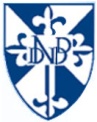 